Colegio Nuestra Señora de PompeyaAsignatura: Matemática diferenciadaProfesora: Valeria Farías PiñaCurso: 3° Medio Unidad 1: FuncionesFunción lineal y cuadráticaObjetivo de aprendizaje de la unidad:OA 1. Utilizar diversas formas de representación acerca de la resultante de la composición de funciones y la existencia de la función inversa de una función dada.Guía de trabajo nº2                                                                              Puntaje obtenido_____ Puntaje total: 42 puntos Nota_________NOMBRE : _________________________________________________________________________________Calcula  cosniderando cada una de las siguientes funciones. (30 puntos)Observa la imagen y determina lo pedido en cada caso. (12 puntos)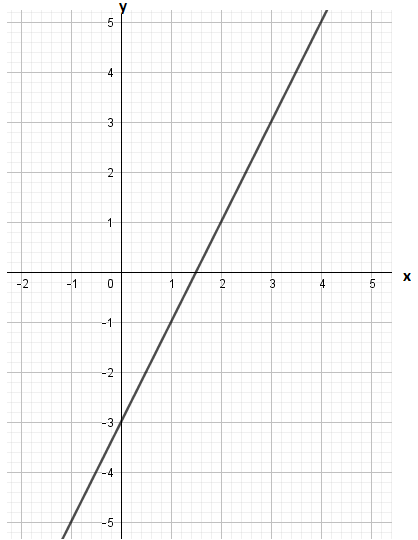 1)  ¿Cuál es la imagen de ,  y ?, ¿Cuál es la preimagen de ,  y ?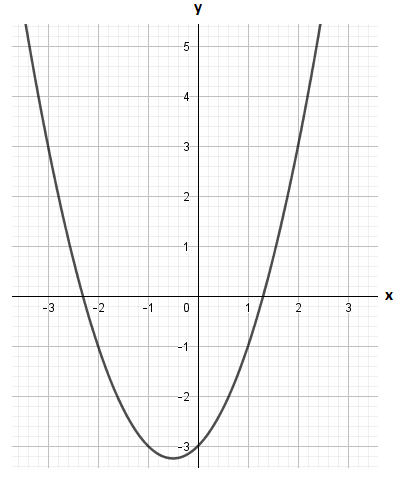 2)  ¿Cuál es la imagen de ,  y ?, ¿Cuál es la preimagen de ,  y  ?Contenidos a evaluarAprendizajes esperados / objetivos de aprendizaje a evaluarFunción linealFunción cuadrática Determina imagen y preimagen a partir de representaciones gráficas y algebraicas tanto de la función lineal como cuadrática